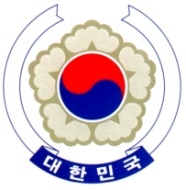 PERMANENT MISSION OF THE REPUBLIC OF KOREAGENEVAThe 38th Session of the UPR Working Group	<Check against delivery>Review of ParaguayGeneva, 5 May 2021Statement of the Republic of KoreaThank you, Madam President.  The Republic of Korea commends Paraguay’s efforts to promote equality and non-discrimination by establishing the fourth National Equality Plan (2018-2024), which specifies thematic measures to protect the rights of vulnerable groups. Also, we appreciate its efforts to combat corruption and promote transparency and accountability by carrying out relevant institutional and policy reforms such as the adoption of the National Integrity Plan 2021-2025.In a constructive spirit, we would like to recommend Paraguay to make further efforts to:Step up its efforts to prevent, combat, and punish all acts of violence against women and girls and ensure relevant offences are investigated properly;Continue its efforts to combat corruption and impunity by ensuring judicial   independence through the strengthening of the institutional framework; andEnsure access to education and health care for all indigenous peoples and promote their participation in public decision-making processes by finalizing and implementing the Indigenous Peoples National Plan.We wish Paraguay a successful review. I thank you./END/